Pressmeddelande:Exempel på rubrik:
Kulturarvsdagen 2018 på XXXXXDela kulturarvet EXEMPEL på egen text:Helgen den 7 till 9 september äger evenemanget Kulturarvsdagen rum runt om i Sverige.  Hos oss på XX firar vi Kulturarvsdagen den (datum) mellan klockan zz och yy.  Du har då möjlighet att besöka YY, höra berättelsen om XX och guidas genom denna historia. XX anordnar arrangemanget. Med bakgrund till årets tema Dela kulturarvet ,vill vi visa upp XX och dela med oss av några av de berättelser som finns om XXX. – Att ta del av vad det engagemang och intresse som finns kring/på XX och höra berättas om människorna som påverkat samhället i olika tider är fantastiskt, säger NN som är en av arrangörerna under Kulturarvsdagen. Det blir både föreläsning och guidetur. Efter den guidade turen finns möjlighet till att besöka utställningen XX och sedan bjuds det på fika i församlingshemmet. Välkomna till XX på Kulturarvsdagen 2018.Tid:Plats:Kontakt:Fakta KulturarvsdagenEvenemanget Kulturarvsdagen är en del av Europarådets och Europeiska kommissionens gemensamma program European Heritage Days (EHD) som är det mest firade gemensamma kulturevenemang som delas av Europas medborgare. Riksantikvarieämbetet samordnar evenemanget i Sverige. Syftet är att bidra till att skapa förståelse och intresse för kulturarv och kulturmiljöer. Varje år lockar evenemanget  tusentals besökare bara i Sverige. I år är Kulturarvsdagen en del av Europaåret för kulturarv. Läs mer på  www.raa.se/kulturarvsdagen. #Kulturarvsdagen// Plats för eventuell egen logotyp//		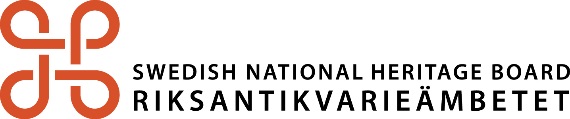 